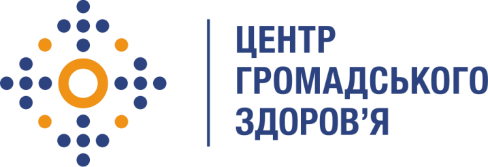 Державна установа
«Центр громадського здоров’я Міністерства охорони здоров’я України» оголошує конкурс на відбір Консультанта зі здійснення кабінетного аналізу дослідження «Вивчення причин непризначення або відтермінування призначення антиретровірусної терапії (АРТ) пацієнтам з туберкульозом» в рамках програми Глобального фонду прискорення прогресу у зменшенні тягаря туберкульозу та ВІЛ-інфекції в УкраїниНазва позиції: Консультант зі здійснення кабінетного аналізу дослідження «Вивчення причин непризначення або відтермінування призначення антиретровірусної терапії (АРТ) пацієнтам з туберкульозом»Регіони діяльності: м. Київ. Період виконання робіт: липень – серпень 2022 року.Рівень зайнятості: часткова зайнятість.Інформація щодо установи:  Головним завданнями Державної установи «Центр громадського здоров’я Міністерства охорони здоров’я України» (далі – Центр) є діяльність у сфері громадського здоров’я. Центр виконує лікувально-профілактичні, науково-практичні та організаційно-методичні функції у сфері охорони здоров’я з метою забезпечення якості лікування хворих на cоціально-небезпечні захворювання, зокрема ВІЛ/СНІД, туберкульоз, наркозалежність, вірусні гепатити тощо, попередження захворювань в контексті розбудови системи громадського здоров’я. Центр приймає участь в розробці регуляторної політики і взаємодіє з іншими міністерствами, науково-дослідними установами, міжнародними установами та громадськими організаціями, що працюють в сфері громадського здоров’я та протидії соціально небезпечним захворюванням.Завдання : Брати участь у робочих зустрічах (можливий онлайн формат), які ініціюватиме Центр щодо обговорення та деталізації завдань по даній активності.Проаналізувати та описати наявні міжнародні та вітчизняні публікації щодо стандартів лікування ко-інфекції ВІЛ / ТБ на національному та регіональному рівнях.Проаналізувати та описати наявну нормативно-правову базу  та стандарти лікування щодо термінів початку призначення АРТ пацієнтам із ко-інфекцією ТБ/ВІЛ на національному, регіональному рівнях та у профільних закладах охорони здоров'я у залежності від поставленого діагнозу.Проаналізувати та описати наявні публікації/дослідження щодо причин відтермінування та / або непризначення АРТ пацієнтам із ТБ у залежності від поставленого діагнозу у розрізі регіонів.Звіт за результатами Кабінетного дослідження повинен відповідати наступній структурі: •	Вступна частина (титульний аркуш, список авторів, зміст, скорочення та умовні познаки);•	Актуальність;•	Виклад інформації по узгодженим розділам;•	Висновки;•	Список використаних джерел;•	Додатки (за необхідності).7.	Узгодження із Центром та іншими зацікавленими особами проміжної версії звіту щодо проведеного кабінетного дослідження.8.	Звіт за результатами кабінетного дослідження, який Консультант надає Центру повинен бути доопрацьований/фіналізований відповідно до отриманих коментарів та зауважень з боку Центру, якщо такі матимуть місце.Передбачається фіксована оплата послуг консультантів згідно з укладеною угодою між ДУ «Центр громадського здоров'я МОЗ України» та консультантом, яка сплачується після отримання та затвердження акту приймання-передачі наданих послуг.Вимоги до кандидатів: Вища освіта;Робота у фтизіатричній сфері чи у сфері лікування ВІЛ-інфекції буде перевагою;Досвід з проведення та написання кабінетних досліджень;Досвід організації та проведення соціологічних досліджень за тематиками щодо інфікування ВІЛ та/або тематикою лікування та виявлення туберкульозу буде перевагою;Вміння працювати із нормативною базою, дослідницькою літературою та із великими об’ємами інформації;Гарне знання ділової української мови;Чітке дотримання time-lineНалежний рівень роботи з комп’ютером, знання MS Office.Резюме мають бути надіслані електронною поштою на електронну адресу: vacancies@phc.org.ua . В темі листа, будь ласка, зазначте: «183-2022 Консультант з розробки Протоколу для реалізації «Вивчення причин непризначення АРТ пацієнтам з ТБ».Термін подання документів – до 20 липня 2022 року. Реєстрація документів 
завершується о 00:00.За результатами відбору резюме успішні кандидати будуть запрошені до участі у співбесіді. У зв’язку з великою кількістю заявок, ми будемо контактувати лише з кандидатами, запрошеними на співбесіду. Умови завдання та контракту можуть бути докладніше обговорені під час співбесіди.Державна установа «Центр громадського здоров’я Міністерства охорони здоров’я України» залишає за собою право повторно розмістити оголошення про конкурс, скасувати конкурс, запропонувати договір з іншою тривалістю.